Stratégies pour les questions à RÉPONSE CONSTRUITE en lecture(Notation 30 contenu)(Temps suggéré 15 min durant l’évaluation provinciale)Lis et relis soigneusement la question.Tes réponses NE doivent PAS dépasser les 6 lignes fournies.Réponds à la question en utilisant des idées et des renseignements précis et pertinents, tirés du TEXTE de lecture.Établis des liens entre les idées ET renseignements qui se trouvent dans le TEXTE et tes connaissances et expériences PERSONNELLES.La réponse doit être justifiée/expliquée de façon PRÉCISE et PERTINENTE.Relis ta réponse et corrige les erreurs, s’il y en a.Le test se compose de questions à choix multiple et de questions à réponse construite qui mettent l’accent sur les habiletés en lecture requises à l’école et au quotidien :Comprendre les idées et les renseignements EXPLICITES (directement énoncés);Comprendre les idées et les renseignements IMPLICITES (faire des inférences);Établir des liens entre les connaissances et expériences PERSONNELLES et les idées et renseignements contenus dans les TEXTES LUS.Textes de lectureLe test comprend les textes de lecture suivants : Un paragraphe informatifUne nouvelle journalistiqueUn dialogueUn récit de vieUn texte avec éléments graphiques (p. ex., schémas, dessin, tableaux)La longueur des textes varie entre un seul paragraphe et deux pages.Stratégies d’ordre généralGère ton temps afin de terminer toutes les parties du TPCL.Lis d’abord les questions afin d’anticiper sur QUOI portera le texte.Parcours le texte rapidement, puis relis-le attentivement.Tout au long de ta lecture, souligne ou surligne les idées et les renseignements importants.Pendant ta lecture, réfléchis à ce que tu es en train de lire et pose-toi des questions qui s’y rapportent.Essaie de «visualiser» ce que tu lis, un peu comme si tu voyais un film ou une vidéo qui se déroule dans ta tête.Essaie d’établir des liens entre ce que tu lis et tes propres expériences antérieures.Si tu lis un mot que tu NE comprends PAS, essaie de trouver une partie du mot que tu reconnais.  Cherche les préfixes et les suffixes. Ex. change-ment.Si tu NE comprends toujours PAS le mot, lis le reste de la phrase et cherche des indices qui t’aideront à comprendre ce mot.  Essaie de lire la phrase qui PRÉCÈDE et celle qui SUIT pour essayer de comprendre le mot à l’aide du contexte.Si une longue phrase n’est pas claire, relis-la et essaie de la reformuler dans tes propres mots.Si tu éprouves de la difficulté à comprendre une idée, continue de lire jusqu’à ce que tu comprennes ou bien arrête-toi et relis le texte.Stratégies pour les questions à CHOIX MULTIPLE en lecture(Notation 5 chacun)(Temps suggéré 2 min chacun durant l’évaluation provinciale)Lis et relis soigneusement la question du début jusqu'à la fin.Lis les quatre choix de réponses. 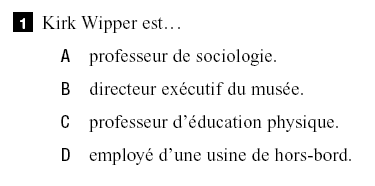 Évite de tirer des conclusions hâtives sur le sens de la question.Souligne les mots clés à la fois dans la question et dans les choix de réponses. Les questions à choix multiple font appel non seulement à ta mémoire et à ta capacité de raisonner, mais aussi à ta capacité de lire attentivement et à ta capacité de compréhension.Réponds d'abord aux questions dont tu es certain de connaître la réponse.Quand la question est ardue (difficile), procède par élimination. Élimine les réponses (fausses). Remarque les mots tels que «chaque», «complètement», «tous», «toujours», «jamais», «aucun», «seulement», «fréquemment», «généralement», «habituellement», «rarement», «possiblement» et «apparemment». Remarque les éléments de négation dans les questions tels que 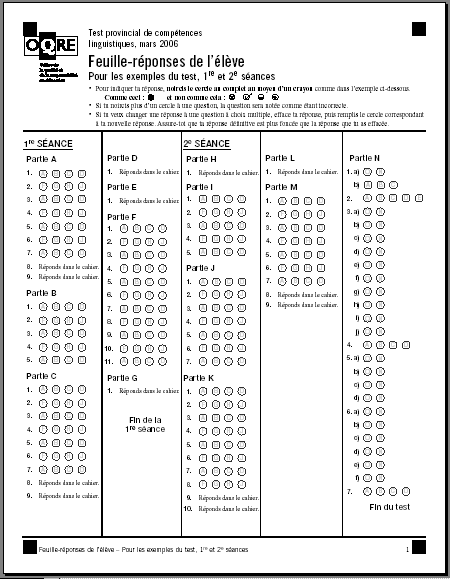 «aucun», «non», «ne pas» ou «jamais».Relis le texte, si nécessaire, pour choisir la réponse la plus exacte.Inscris la réponse sur la Feuille-réponses de l’élève. 